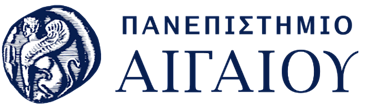 ΔΕΛΤΙΟ ΤΥΠΟΥΣυνεργασία  Πανεπιστημίου Αιγαίου με Εμπορικό Σύλλογο ΜυτιλήνηςΤο Πανεπιστήμιο Αιγαίου δια του Αντιπρύτανη Διεθνοποίησης και Φοιτητικής Μέριμνας, Καθηγητή κ. Γεωργούλα Στράτο και του Αντιπροέδρου του Συλλόγου Διοικητικού Προσωπικού, κ. Μπουλμπούλη Ευστρατίου και το Διοικητικό Συμβούλιο του Εμπορικού Συλλόγου Μυτιλήνης, σε συνάντηση που έγινε στα γραφεία του συλλόγου, την Τετάρτη 10 Απριλίου 2024, συμφώνησαν για τη χορήγηση έκπτωσης, επί των τιμών των προϊόντων / Υπηρεσιών που προσφέρουν οι επιχειρήσεις– μέλη του Συλλόγου, στα μέλη του  Πανεπιστημίου Αιγαίου. Οι επιχειρήσεις που θα χορηγούν έκπτωση θα αναρτηθούν σε ιστοχώρο του Πανεπιστημίου Αιγαίου. Ευχαριστούμε πολύ για την αποδοχή του αιτήματός μας και ευελπιστούμε σε περαιτέρω συνεργασίες που θα αναπτύξουν και θα αναδείξουν την άριστη συνεργασία του Πανεπιστημίου Αιγαίου με την τοπική κοινωνία και τους φορείς της.                                                      Μυτιλήνη, 12.04.2024                                                                           Ο Αντιπρύτανης                                                      Διεθνοποίησης και Φοιτητικής Μέριμνας,Καθηγητής Στράτος Γεωργούλας